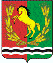 АДМИНИСТРАЦИЯ  МУНИЦИПАЛЬНОГО ОБРАЗОВАНИЯ СТАРОМУКМЕНЕВСКИЙ СЕЛЬСОВЕТ АСЕКЕЕВСКОГО РАЙОНА ОРЕНБУРГСКОЙ  ОБЛАСТИП О С Т А Н О В Л Е Н И Е29.06.2023 г.   			с. Старомукменево		                    № 73-пОб отмене постановления № 33-п от 28.12.2011г. администрации муниципального образования Старомукменевский сельсовет Асекеевского районаВ связи с протестом прокуратуры Асекеевского района на  постановление № 33-п от 28.12.2011г. «Об утверждении Положения «О контроле за использованием и охраной недр при добыче общераспространенных полезных ископаемых, а также при строительстве подземных сооружений, не связанных с добычей полезных ископаемых» администрация муниципального образования Старомукменевский сельсовет постановляет:1. Отменить постановление № 33-п от 15.09.2016 г. от 28.12.2011г. «Об утверждении Положения «О контроле за использованием и охраной недр при добыче общераспространенных полезных ископаемых, а также при строительстве подземных сооружений, не связанных с добычей полезных ископаемых» 2. Постановление вступает в силу со дня его подписания3. Контроль за исполнением постановления оставляю за собой.Глава муниципального образованияСтаромукменевский сельсовет                                                         Р.А.Каюмова